MOCK EXAM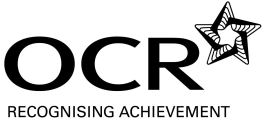 GCSE COMPUTING	A451A451 – Hardware, Software and Binary RepresentationCandidates answer on the question paper.OCR supplied materials:NoneOther materials  required:NoneDuration:  1 hour 30 minutesINSTRUCTIONS TO CANDIDATES	Write your name, centre number and candidate number in the boxes above. Please write clearly and in capital letters.	Use black ink. HB oencil may be used for graphs and diagrams only.	Answer all the questions.	Read each question carefully. Make sure that you know what you have to do before starting your answer.	Write your answer to each question in the space provided.INFORMATION FOR CANDIDATES	The number of marks is given in brackets [  ] at the end of each question or part question.	The total number of marks for this paper is 80.	Your Quality of Written Communication is assessed in questions marked with an asterisk (*).1.  Look at the following advert for a computer system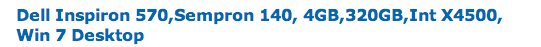 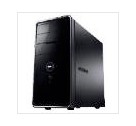 a)  How much memory does this computer come with?…............................................................................................…............................................................................................	[1]b)  What does the “320GB” mean?…............................................................................................…............................................................................................	[1]2.  Complete the following table, marking which category each of the following devices falls into.[4]3.  Paul takes his computer to a local computer shop complaining that it is too slow when playing games. The computer has an 800MHz processor, 512MB of RAM, a CD-ROM drive and a 40GB hard disc.a)  Explain the purpose of RAM.…...............…....….........................................................................................…...............…....….........................................................................................…...............…....….........................................................................................	[3]b)  Suggest two components Paul could upgrade to make his computer run faster and explain how it will make the computer run quicker:i. Component: ……………………………………………………………………..   Reason: ………………………………………………………………………....ii. Component: ……………………………………………………………………..   Reason: ………………………………………………………………………....	[4]c)  The computer shop recommends that Paul buys a new computer instead, but Paul is concerned about the environmental impact of throwing his old computer away.Discuss the advantages and disadvantages of buying a new computer instead of upgrading an old one and advise Paul what he should do. You should focus on the environmental impact and the cost.…...............…....….........................................................................................…...............…....….........................................................................................…...............…....….........................................................................................…...............…....….........................................................................................…...............…....….........................................................................................…...............…....….........................................................................................	[6]4.  Phyllis is learning about the CPUa)  Explain  the  purpose  of  the  CPU.…...............…....….........................................................................................…...............…....….........................................................................................…...............…....….........................................................................................	[2]b)  Explain why increasing each of the following will make a computer system faster.i.	Clock speed.…...............…....…................................................................................... 
ii.	Cache size.…...............…....…...................................................................................iii.  Number of cores. …...............…....…...................................................................................	[3]5.a)  Give 2 differences between RAM and ROM.i.	…...............…....…...................................................................................ii.  …...............…....…...................................................................................	[2]b)  A computer system has an 8MB cache and 2GB of memory. i.	Does the computer have more cache or more memory?…...............…....…................................................................................... ii.  Explain the purpose of the cache…...............…....…...................................................................................…...............…....…................................................................................... iii.  Explain what is meant by “Virtual Memory”…...............…....…...................................................................................…...............…....…...................................................................................…...............…....…...................................................................................	[3]6.  Kevin needs to make a backup of his photography portfolio. He also needs to be able to send copies of his work to potential clients.a)  Explain why keeping a backup is important.…...............…....…......................................................................................…...............…....…......................................................................................…...............…....…......................................................................................	[2]b)  Give 1 example for each of the following storage technologies. i.	Optical…...............…....…................................................................................... ii.  Magnetic…...............…....…................................................................................... iii.  Solid  State…...............…....…...................................................................................	[3]c)  Discuss the advantages and disadvantages of the storage technologies above and advise Kevin on what storage method to use for each of his two problems.…...............…....…...........................................................................................…...............…....…...........................................................................................…...............…....…...........................................................................................…...............…....…...........................................................................................…...............…....…...........................................................................................…...............…....…...........................................................................................…...............…....…...........................................................................................…...............…....…...........................................................................................…...............…....…...........................................................................................	[6]7.  A shopkeeper needs software to manage the accounts of her shop. She decides to use off-the-shelf software instead of custom written software.Describe two advantages to the shopkeeper of off-the-shelf software, compared to custom written software Advantage 1 ............................................................................................................................................................................................................................................................................................................................................................................................................................................................................................................................................................Advantage 2 ....................................................................................................................................................................................................................................................................................................................................................................................................................................................................................................................................................... [4] 8.  Describe the following types of common utility programs. (a)  Antivirus ....................................................................................................................................................................................................................................................................................................................................................................................................................................................................................................................................................... [2]  (b)  Disk defragmenter ....................................................................................................................................................................................................................................................................................................................................................................................................................................................................................................................................................... [2] 9.  One of the functions of an operating system is multi-tasking.
	Explain one reason why multi-tasking is needed in an operating system........................................................................................................................................................................................................................................................................................................................................................................................................................................................................................................................................................ [2] 10.  John buys a new computer with an operating system and some utilities.
	(a) State two functions of the operating system.1..............................................................................................................................................................................................................................................................................2......................................................................................................................................................................................................................................................................... [2] (b) The table below shows some of the utilities in John’s computer. Tick one box in each row to show whether the utility is used for security or disk organisation.  [4] (c) Some of the software in John’s computer is open source. Describe what is meant by open source software. ....................................................................................................................................................................................................................................................................................................................................................................................................................................................................................................................................................... [2] 11.  Data stored in computers can be measured in bits, bytes and kilobytes.(a)  State what is meant by(i) 	a nibble............................................................................................................................
....................................................................................................................... [1](ii) 	a byte............................................................................................................................
.......................................................................................................................[1](b)   A file contains 2048 bytes. Calculate the size of the file in kilobytes......................................................................................................................................................................................................................................................................................................................................................................................................[1]12  (a) Calculate the denary value of the 8-bit binary number 1001 0111. You must show your working. .......................................................................................................................................
.......................................................................................................................................
.......................................................................................................................................
.................................................................................................................................. [2] (b)	Add the following two 8-bit binary numbers and explain the result. You must show your working. 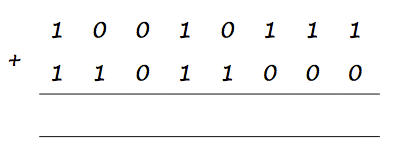 .......................................................................................................................................
.................................................................................................................................. [3]13(a) Convert the denary number 108 into an 8 bit binary number..................................................................................................................................... 
.................................................................................................................................... 
.................................................................................................................................... 
................................................................................................................................ [2] (b)  Convert the denary number 108 into Hexadecimal..................................................................................................................................... 
.................................................................................................................................... 
.................................................................................................................................... 
................................................................................................................................ [2] (c) Convert the hexadecimal number 6C to denary. You must show your working..................................................................................................................................... 
.................................................................................................................................... 
.................................................................................................................................... 
................................................................................................................................ [2] (d)  Convert the hexadecimal number 6C to binary. You must show your working..................................................................................................................................... 
.................................................................................................................................... 
.................................................................................................................................... 
................................................................................................................................ [2] (e)  Convert the binary number 00111101 to hexadecimal. You must show your working..................................................................................................................................... 
.................................................................................................................................... 
.................................................................................................................................... 
................................................................................................................................ [2] (f)  Explain why hexadecimal numbers are often used to represent binary numbers. .................................................................................................................................... 
.................................................................................................................................... 
.................................................................................................................................... 
................................................................................................................................ [2] 14   The memory of a computer contains data and instructions in binary. Explain why computers use binary..................................................................................................................................... 
................................................................................................................................ [2] CandidateForenameCandidateSurnameCentre NumberCandidate NumberDeviceInputOutputStorageProcessingCommunicationKeyboardTouchscreenUSB stickModemCPUScannerUtility Used for security Used for disk organisation Antivirus Defragmenter File transfer Firewall 